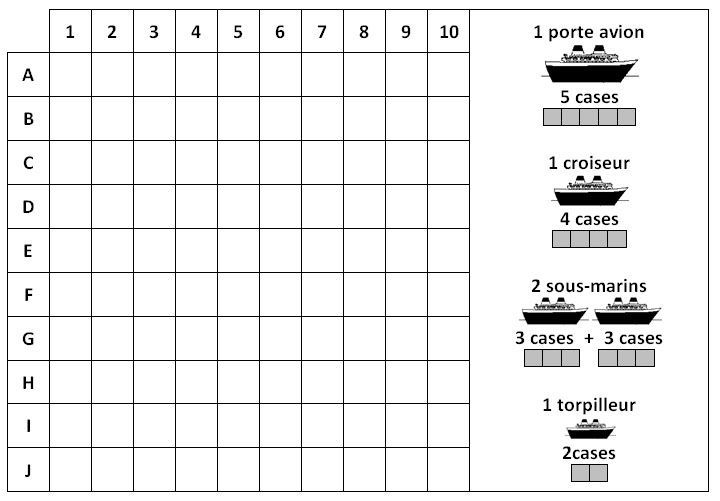 MON ADVERSAIRE :12345678910ABCDEFGHIJ